	           KOMUNIKAT  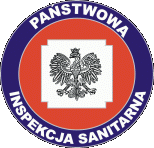                                                                                     PAŃSTWOWEGO POWIATOWEGO                                                                                                                                                                                                         INSPEKTORA SANITARNEGO                                                                                                                                                                                                             W LUBLIŃCU                                                                                       		      z dnia 09.11.2022 r.                                                                                               dla konsumentów wody                                                                                         z wodociągu Joker – Herby, F. H.U.P,		Herby, ul. Powstańców Śl. 1,		   oraz wójta Gminy HerbyPaństwowy Powiatowy Inspektor Sanitarny w Lublińcu informuje, iż w badaniach jakości wody z wodociągu zasilającego Joker – Herby, F.H.U.P, Herby ul. Powstańców Śl. 1 stwierdzono nieprawidłową zmianę w zakresie ogólnej liczby mikroorganizmów w 22 °C     po 72 h. Państwowy Powiatowy Inspektor Sanitarny w Lublińcu  stwierdził warunkową przydatność wody do spożycia przez ludzi   w wodociągu firmy Joker – Herby, F.H.U.P, Herby, ul. Powstańców Śl. 1Trwają prace mające na celu przywrócenie jakości wody do wymagań określonych                           w rozporządzeniu Ministra Zdrowia z dnia 7 grudnia 2017 r, w sprawie jakości wody przeznaczonej do spożycia przez ludzi (Dz.U. z 2017 r. poz. 2294).Powyższe informacje obowiązują do czasu wydania kolejnego komunikatu.            